№ 01-2-4-18/5032-И от 26.08.2021_____________________№___________________________________________________________________Г-ну Мухитдинову Н.Н.Генеральному директору Регионального содружества в области связиул. Тверская, 7125493, г. Москва,Российская Федерация
Тел: +7 (495) 692-71-34Email: ecrcc@rcc.org.ruТема: Полномочная конференция МСЭ 2022 годаУважаемый Нурудин Насретдинович!Настоящим письмом, выражая Вам свое высокое почтение и уважение, Министерство цифрового развития, инноваций и аэрокосмической промышленности Республики Казахстан касательно представления кандидатур на выборные должности МСЭ в ходе Полномочной конференции 2022 года, которая состоится в г. Бухарест, Румыния, в период с 26 сентября по 14 октября, сообщает следующее.От имени Администрации связи Республики Казахстан представляем кандидатуру Нуршабекова Ризата Рахатбековича на пост члена Радиорегламентарного комитета (РРК) от Региона С.Нуршабеков Р.Р. имеет большой международный опыт работы и обладает глубокими знаниями в области регуляторных вопросов, являясь квалифицированным специалистом в области управления и использования радиочастотного спектра, наземных и спутниковых служб, а также обладает профессиональными и дипломатическими качествами. На протяжении многих лет, занимая пост Председателя Комитета связи и информатизации Министерства транспорта и коммуникаций Республики Казахстан, представлял Администрацию связи Республики Казахстан на международной арене в качестве Главы делегации, заслужив всеобщее признание и уважение. Принимая активное участие в большинстве мероприятий под эгидой МСЭ и РСС, Нуршабеков Р.Р. способствовал росту отрасли информационных и коммуникационных технологий (ИКТ) и связи в Республике Казахстан на международном уровне. Кроме того, в ходе своей профессиональной деятельности внес большой вклад в развитие современных технологий, электронных услуг, радиосвязи и спутниковой отрасли, что позволило выйти современному Казахстану, на новый уровень, и дало резкий толчок его росту и развитию.На сегодняшний день, Нуршабеков Р.Р. является вице-председателем      7-ой Исследовательской комиссии МСЭ-R и принимает активное участие в решении вопросов развития негеостационарных спутниковых систем, а также является вице-председателем Комиссии Регионального содружества в области связи (РСС) по регулированию использования радиочастотного спектра и спутниковых орбит.Администрация связи Республики Казахстан уверена, что профессиональный опыт данного кандидата окажется весьма полезным в решении многих сложных и спорных вопросов, возлагаемых на членов РРК.Прилагаем к настоящему письму биографическую справку                  Нуршабекова Р.Р. для рассмотрения и оказания содействие по вопросам представления кандидатуры от Администрации связи Республики Казахстан на мероприятиях, проводимых международными организациями в области связи.Пользуясь данной возможностью, Администрация связи                               Республики Казахстан заверяет Региональное содружество в области связи в своем самом высоком почтении.С уважением,Вице-министр цифрового развития, инноваций и аэрокосмической промышленности Республики Казахстан                       А. Турысовисп. Искакова Ф.тел. 74-96-13   …Согласовано26.08.2021 10:42 Мусагулова Жулдызай Сериковна26.08.2021 11:33 Бейсенбаева Айнур КенжебаевнаПодписано26.08.2021 13:08 Турысов А. Н. ((и.о Оразбек А. Е.))ҚАЗАҚСТАН РЕСПУБЛИКАСЫНЫҢ ЦИФРЛЫҚ ДАМУ, ИННОВАЦИЯЛАР ЖӘНЕ АЭРОҒАРЫШ ӨНЕРКӘСІБІ МИНИСТРЛІГІҚАЗАҚСТАН РЕСПУБЛИКАСЫНЫҢ ЦИФРЛЫҚ ДАМУ, ИННОВАЦИЯЛАР ЖӘНЕ АЭРОҒАРЫШ ӨНЕРКӘСІБІ МИНИСТРЛІГІҚАЗАҚСТАН РЕСПУБЛИКАСЫНЫҢ ЦИФРЛЫҚ ДАМУ, ИННОВАЦИЯЛАР ЖӘНЕ АЭРОҒАРЫШ ӨНЕРКӘСІБІ МИНИСТРЛІГІ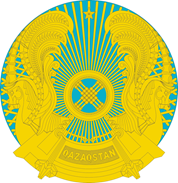 МИНИСТЕРСТВО ЦИФРОВОГО РАЗВИТИЯ,ИННОВАЦИЙ И АЭРОКОСМИЧЕСКОЙ ПРОМЫШЛЕННОСТИ РЕСПУБЛИКИ КАЗАХСТАНМИНИСТЕРСТВО ЦИФРОВОГО РАЗВИТИЯ,ИННОВАЦИЙ И АЭРОКОСМИЧЕСКОЙ ПРОМЫШЛЕННОСТИ РЕСПУБЛИКИ КАЗАХСТАН010000, Нұр-Сұлтан қ., Мәңгілік Ел даңғылы  8, 2-кіреберіс,тел.: 7 (7172) 74-94-75,  факс: 7 (7172) 74-94-64                          e-mail: moap@mdai.gov.kz010000, г. Нур-Султан, проспект Мәңгілік Ел 8, 2 подъезд,            тел.: 7 (7172) 74-94-75, факс: 7 (7172) 74-94-64                          e-mail:  moap@mdai.gov.kz010000, г. Нур-Султан, проспект Мәңгілік Ел 8, 2 подъезд,            тел.: 7 (7172) 74-94-75, факс: 7 (7172) 74-94-64                          e-mail:  moap@mdai.gov.kz